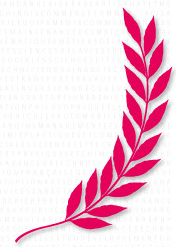 Ce sujet de 15 pages se compose de 3 parties indépendantes. Seules les pages 4, 7, 11, 12 et 15 sont à rendre avec la copie. «L’usage de calculatrice avec mode examen actif est autorisé. L’usage de calculatrice sans mémoire, «type collège», est autorisé». Orthographe, grammaire, qualité de la rédaction et de la présentation sont des critères pris en compte par les correcteurs pour l’évaluation de votre travail.Vous exercez vos activités dans l’entreprise :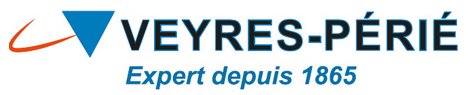 Centre logistique La Gare - 19270 UssacVeyres-Périé est une société prestataire du transport routier pour le transport d’hydrocarbures entre sites de stockage et points de distribution.Elle développe également du transport sur mesure pour le fret de « meubles neufs » et assure depuis 140 ans les déménagements de particuliers, au niveau national et international.Auprès des professionnels, elle gère les transferts d’entreprises.Un service de garde-meuble et un autre de self-stockage complètent ses activités. 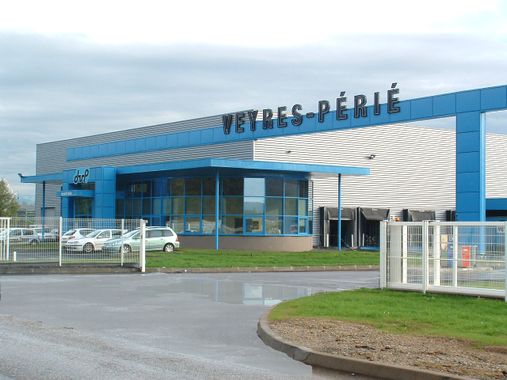   Dossier 1 : Service transport d’hydrocarbures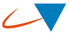 Nos 25 semi-remorques « citerne » chargent divers types de carburant au dépôt pétrolier d’Aquitaine (DPA) de Bassens (33) pour livrer, au niveau régional, des stations-services, des grandes surfaces, des entreprises…En fonction des ordres de transport reçus, l’exploitant, Didier LASPA, prépare, en fin de journée, les quantités à charger le lendemain matin au dépôt pétrolier de Bassens, pour chaque citerne.Il vous remet le schéma d’une citerne, divisée en 9 compartiments qui permet l’empotage (chargement) de différents types de carburant pour une capacité totale de 41 000 litres.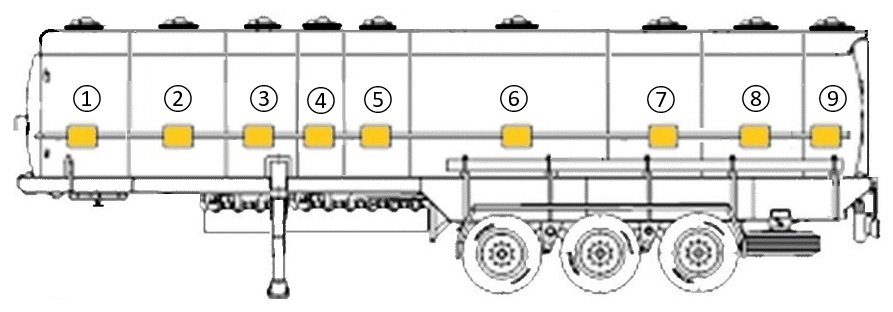 Chaque compartiment peut être dépoté indépendamment et partiellement. Capacité maximale des différents compartimentsOrdres de transport reçus le 7 mars 2022 (en litres) pour livraison le 8 marsDans un souci d’optimisation de la capacité de chargement, Veyres-Périé peut compléter le compartiment gazole de cette citerne pour approvisionner sa propre cuve à Ussac. Pour assurer une bonne stabilité du véhicule, le compartiment situé sur la sellette du tracteur sera dépoté en dernier.	       À l’aide des informations précédentes, Didier LASPA vous demande d’indiquer, dans le tableau ci-dessous, par type de carburant, la quantité qui sera empotée au DPA de Bassens dans chacun des 9 compartiments.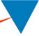 À partir des ordres de transport reçus le 7 mars, l’exploitant a préparé l’organisation de la tournée du lendemain pour cette citerne. Il vous a également remis une carte situant les lieux de livraison, un tableau des temps de conduite ainsi qu’un rappel de la réglementation sociale européenne.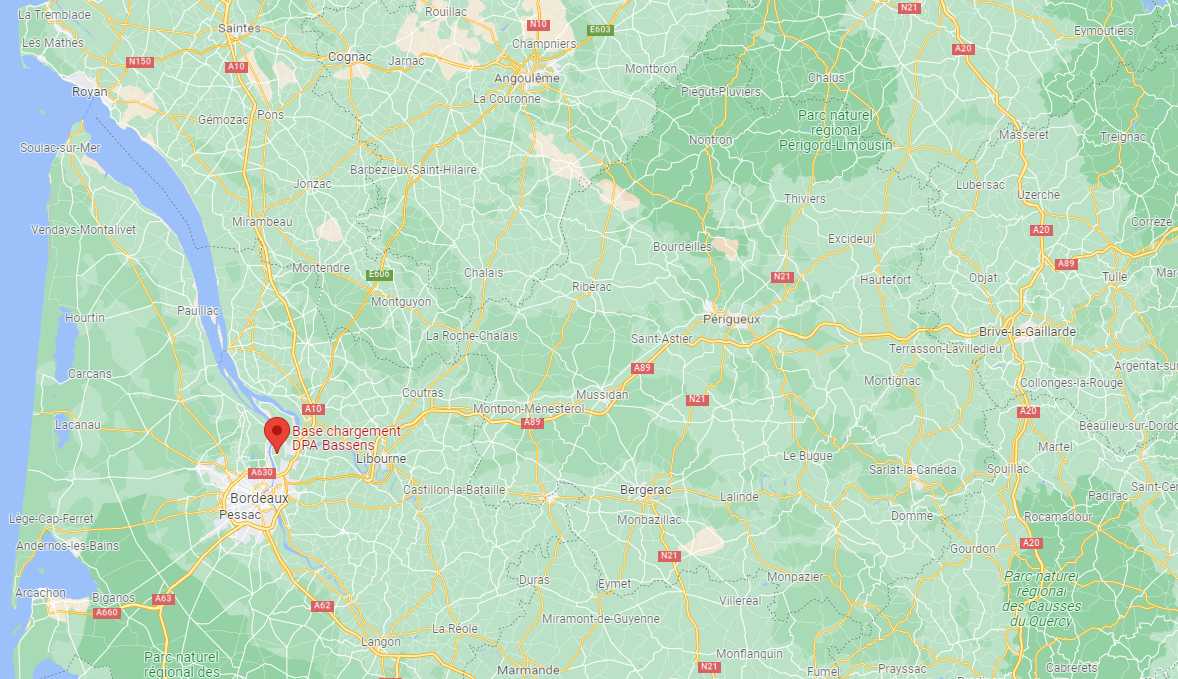 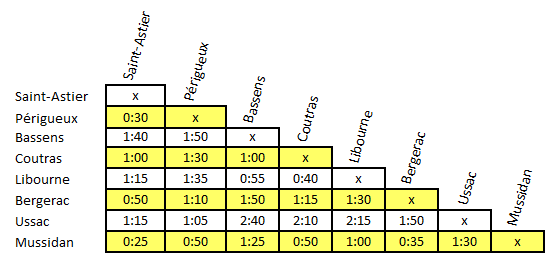        Pour s’assurer de votre compréhension de la situation professionnelle rencontrée, Didier Laspa vous demande de répondre, sur votre copie, aux 3 questions suivantes :Cette tournée permet-elle de rapporter du gazole pour notre compte ? Si oui, en quelle quantité ? Si non, pourquoi ?Cette tournée commence par une livraison à Libourne. Pouvait-elle débuter par une livraison à Coutras ? Argumentez.À quelle heure, au plus tard, le conducteur doit-il prendre une pause continue ?Le 7 mars, en fin d’après-midi, la SARL le Saillant à Mussidan vous informe que sa plage horaire des livraisons de carburant passe, dès ce jour, de 15 h à 19 h au lieu de 16 h à 20 h.        L’exploitant vous demande de reprendre l’organisation de la tournée du 8 mars à partir de la pause déjeuner. Il met à votre disposition ce tableau qui reprend le début de la tournée.  Dossier 2 : Service déménagementAffecté(e) à l’exploitation du service déménagement, vous venez de recevoir ce jour (8 mars) la demande d’un client :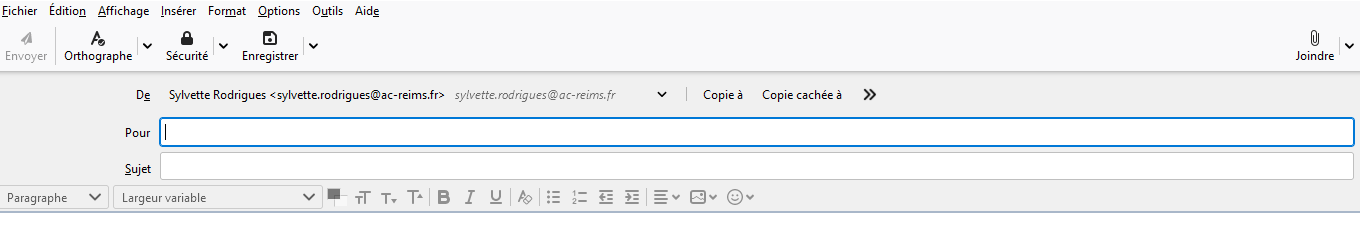 Catégories des véhicules du parc Veyres-Périé 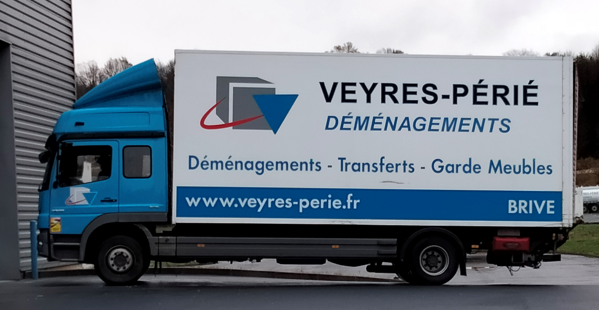 Véhicule porteur 					Véhicule Utilitaire Léger (VUL)Volume : 50 m3Charge utile : 8 t			5 places 	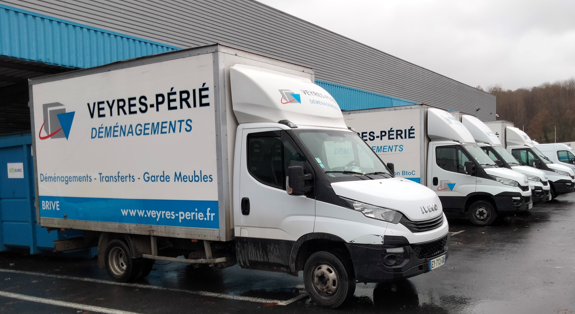 Véhicule utilitaire léger (VUL)Volume : 20 m3Charge utile : 1,5 t
2 places 				Planning prévisionnel du personnel pour les mois de mars et avril 2022 Conducteur, déménageur titulaire du permis B Conducteur, déménageur titulaire du permis C        			          Personnel indisponibleCoûts divers 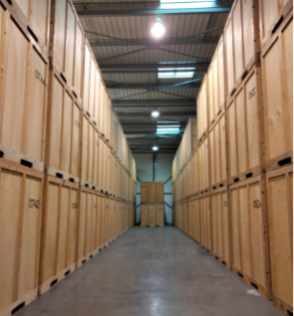 Garde-meuble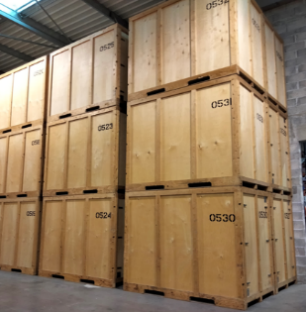 Volume utile d’une caisse garde-meuble : 8 m3
Coût de stockage/caisse/semaine : 25,00 €Informations complémentaires : -	Trajet Ussac/Limoges/Ussac : 180 km - avec un porteur : 2 h 30  - avec un VUL : 2 h - 	Trajet Ussac/Rocamadour/Ussac : 120 km- avec un porteur : 2 h 20 - avec un VUL : 1 h 40 -	Un conducteur peut participer aux tâches du déménagement dans le respect du code du travail :  30 minutes de pause après 6 heures de travail continu.-	Volume standard manipulé par déménageur : 4 m3/h.- 	Le 25 avril, tous les véhicules seront en nombre suffisant.Afin d’établir le devis du client Pierre Serasi, Didier LASPA vous remet un tableau permettant le calcul du coût des 3 prestations suivantes :Déménagement Limoges/Ussac avec deux options possibles : affecter un minimum de personnel, 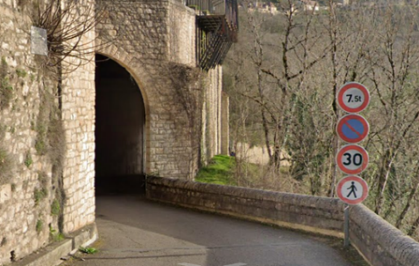 réaliser l’opération en un minimum de temps.La solution la plus économique pour l’entreprise sera retenue. Garde-meuble.Déménagement Ussac/Rocamadour en respectant les contraintes d’exploitation et la réglementation routière locale présentée ci-contre.       Vous déterminez le coût global de ce déménagement à l’aide du tableau ci-après.   Dossier 3 : Le concept de self-stockageLe self-stockage est un moyen simple et pratique qui permet aux particuliers comme aux entreprises de disposer d'espace pour entreposer leurs meubles et autres objets. On parle de self-stockage ou de stockage en libre-service car c'est l'utilisateur lui-même qui va emballer ses affaires, les transporter jusqu'au centre et les ranger dans son box de stockage.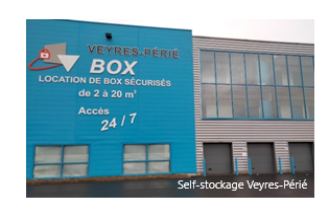 […] Les particuliers utilisent majoritairement un box de self-stockage dans le cadre d’un déménagement. C’est un usage temporaire qui permet d’entreposer convenablement tous leurs biens ou meubles entre le déménagement et l’aménagement du nouveau logement en choisissant un emplacement stratégique.Le self stockage est également utilisé par les propriétaires ou locataires qui n’ont pas assez de place pour ranger toutes leurs affaires. Dans ce cas précis, la durée de location d’un box de stockage peut être plus longue parfois même indéterminée.Pour les professionnels (artisans, entreprises, etc.), le self-stockage est surtout une solution facile d’accès et pratique pour stocker des archives d’entreprises, du matériel professionnel, un stock de marchandises saisonnier, PLV(*), des échantillons, etc. Dossiers, documents dans des boîtes d’archives, matériel informatique, mobilier de bureau ou de commerce, divers équipements, les besoins des pros sont nombreux.(*) PLV : publicité sur le lieu de venteGénéralement, un garde-meuble prend la forme d'un conteneur individuel scellé. Après y avoir déposé ses affaires, le client ne peut plus y accéder quand il le souhaite dans la majorité des cas. Souvent, des frais seront nécessaires pour avoir accès à ses affaires, que ce soit pour prendre un objet ou en déposer un nouveau. Enfin, la location d’un tel espace peut impliquer un contrat à durée déterminée.Comparativement au garde-meuble, le self-stockage offre beaucoup plus de liberté et de flexibilité. En plus d'avoir accès à son espace de rangement dès qu’il le souhaite et en toute autonomie, le locataire est le seul à disposer de la clé de son box. Il peut l’aménager comme il le souhaite. Il a par ailleurs la possibilité de modifier la taille de son box de stockage selon l’évolution de son besoin : l'utilisateur a ainsi la possibilité de déplacer ses affaires dans un espace plus petit ou plus grand, et ce, sans frais supplémentaires. De même, il est en mesure de modifier la durée de son contrat de location (sous réserve d'1 mois de location minimum) sans pénalité s’il le souhaite.Le self-stockage connaît un fort essor en France. […] Ce service trouve principalement sa place dans les grandes métropoles où l’espace disponible par personne est limité.Si en France on y trouve une forte utilité, qu’en est-il pour le reste du monde ?[…] Les États-Unis sont les précurseurs de nombreux nouveaux concepts. […] Né au début des années 90, le self-stockage répond à un besoin d’espace de stockage proche et à moindre coût. Rapidement il trouve son public au nord du continent. Dès 1997, au moins un milliard de dollars est dépensé dans la construction de centres de self-stockage aux États-Unis chaque année. […].À titre de comparaison, on estime le nombre de centres de stockage supérieur à celui du nombre de fast-food !Peu de temps après sa naissance aux États-Unis, le self-stockage se fait une place en Europe et le succès est au rendez-vous. Le taux de croissance est très intéressant mais reste cependant moins rapide que sur l’autre continent. Une disparité entre les différents pays au sein de l’Europe est observable. Si le self-stockage connaît un succès fulgurant au Royaume-Uni, ce n’est pas le cas dans les pays à l’Ouest du continent. Cette différence d’implantation peut s’expliquer par une situation économique moins favorable à l’innovation ainsi qu’à un taux de mobilité de population plus réduit.Quant au continent asiatique, on remarque un certain retard au début de la décennie, mais cette tendance s’inverse. L’Asie est témoin de la croissance la plus forte du secteur. La hausse de la densité de la population ainsi que les conjonctures économiques plus favorables ont fortement influé sur cette tendance. Si le marché du self-stockage connaît un succès auprès de nombreux pays dans le monde, le prix du mètre cube par année est très différent. Parmi les régions les plus onéreuses on retrouve l’Europe avec un prix moyen de 230 €/m3/an. Le coût de location d’espace de stockage est cependant disparate sur le continent. On retrouve par exemple des prix démarrant à 149 € en Norvège à plus de 360 € en Suisse. Le marché de l’immobilier ainsi que les taux de remplissage sont des indicateurs qui, en partie, influent sur les prix et expliquent cette disparité.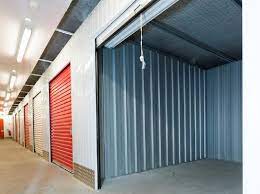 En Amérique du Nord, le prix de location est nettement inférieur face aux prix européens. Pour 8 m² […] aux États-Unis comptez en moyenne 55 dollars, en France il faudra débourser environ 35 % de plus pour la même taille. Le prix de l’immobilier local ainsi que la concurrence sont des paramètres qui agissent fortement sur le coût de location d’espace de stockage.Il y a fort à parier que la croissance du self-stockage dont jouissent ces pays a encore de beaux jours devant elle. Les raisons qui ont motivé le développement de ce concept tendent à s’accélérer, créant une demande toujours plus forte. On observe cette tendance à différentes vitesses dans le monde entier : hausse de la densité des populations en ville, hausse du prix en métropole et mode de vie toujours plus mobile. Source : Self storage industry statistics 2020 – Neighbor  European Self Storage Survey 2018 – Fedessa       Vous analysez le texte relatif au self-stockage en renseignant le tableau suivant :Répondez aux questions suivantes en cochant les bonnes réponses :Un couple, qui loge dans un petit appartement de la région parisienne, vient d’hériter de meubles et d’objets divers. Dans l’attente de trouver un appartement plus vaste, il souhaite stocker les éléments de cet héritage.Quelle solution lui préconisez-vous ?   Le self-stockage                Le garde-meubleLe contrat souscrit est-il à durée déterminée ?    Oui        NonDes frais peuvent-ils leur être demandés en cas de prolongation du contrat ?    Oui    NonUne étudiante loue un studio pendant l’année scolaire. Pour éviter de payer une location en juillet et août, elle souhaite stocker tous ses effets (vêtements, ouvrages scolaires et petits meubles) tout en gardant la possibilité d’y avoir accès à tout moment.Quelle solution lui préconisez-vous ?   Le self-stockage            Le garde-meubleLe contrat souscrit est-il à durée déterminée ?    Oui        NonDes frais peuvent-ils lui être demandés en cas de prolongation du contrat ?    Oui    NonNuméro duCompartimentCapacité en litres5 0006 0003 0002 0003 00010 0004 0006 0002 000Adresses de livraisonObservationsProduitsProduitsProduitsProduitsProduitsProduitsProduitsAdresses de livraisonObservationsSP95-E10SP95SP95-SDSP98GazoleGNR*FioulStation-service Rivoire24000 - Périgueux16 h 45 - 21 h1 00020002 000SARL Le Saillant24400 - Mussidan16 h - 20 h5 0002 000SAS - Lagarde33230 - Coutras9 h - 16 h2 0001 0004 000Libourne Énergie33500 - Libourne9 h 45 impératif3 0004 000Garage Lobo24110 - Saint-Astier14 h - 19 h 301 0002 000Aire des énergies24100 - Bergerac8 h - 18 h3 0001 0003 000Total/produit3 0009 0009 0003 0002 0008 0002 000Total citerne : 36 000*GNR : Gazole non routier*GNR : Gazole non routier*GNR : Gazole non routier*GNR : Gazole non routier*GNR : Gazole non routier*GNR : Gazole non routier*GNR : Gazole non routierNuméro duCompartimentSP95-E10SP95SP95 SDSP98GazoleGNRFioulTotalActivitésHorairesTemps de conduiteTemps de travail (1)PausesDépart Ussac5 h 10Trajet Ussac-Bassens2 h 40Arrivée au DPA de Bassens7 h 50Empotage1 h 00Trajet Bassens-Libourne0 h 55Arrivée Libourne9 h 45Dépotage0 h 20Trajet Libourne-Coutras0 h 40Arrivée Coutras10 h 45Dépotage0 h 20Trajet Coutras-Bergerac1 h 150 h 45Arrivée Bergerac13 h 05Dépotage0 h 20Pause déjeuner1 h 00Trajet Bergerac-Saint-Astier0 h 50Arrivée Saint-Astier15 h 15Dépotage0 h 20Trajet Saint-Astier-Mussidan0 h 25Arrivée Mussidan16 h 00Dépotage0 h 20Trajet Mussidan-Périgueux0 h 50Arrivée Périgueux17 h 10Dépotage0 h 20Trajet Périgueux-Ussac1 h 05Arrivée Ussac18 h 35Dépotage assuré par nos manutentionnairesDépotage assuré par nos manutentionnairesDépotage assuré par nos manutentionnairesDépotage assuré par nos manutentionnairesDépotage assuré par nos manutentionnairesTotaux8 h 403 h 001 h 45Durée de conduite(maximum)Temps de pause et de repos(minimum)Conduite continue :4 h 30Pause continue : 45'Pause fractionnée : 15' + 30'Conduite journalière :9 hPossibilité jusqu'à10 h/2 fois par semaineRepos journalier normal : 11 hRepos journalier fractionné : 3 h + 9 hDérogation dans le cadre d'un transbordement maritime ou ferroviaire : le repos journalier normal peut être interrompu 2 fois par d'autres activités (embarquement ou débarquement par exemple), mais la durée totale ne dépasse pas 1 h.Repos journalier normal en équipage : 9 h sur une période de 30 h.Repos journalier réduit de 9 h jusqu'à 10 h 59 : pas plus de 3 fois entre 2 repos hebdomadaires (pas de récupération prévue par le règlement).ActivitésHorairesTemps de conduiteTemps de travailPausesDépart Ussac5 h 10Trajet Ussac-Bassens2 h 40Arrivée au DPA de Bassens7 h 50Empotage1 h 00Trajet Bassens-Libourne0 h 55Arrivée Libourne9 h 45Dépotage0 h 20Trajet Libourne-Coutras0 h 40Arrivée Coutras10 h 45Dépotage0 h 20Trajet Coutras-Bergerac1 h 150 h 45Arrivée Bergerac13 h 05Dépotage0 h 20Pause déjeuner1 h 00Conducteur/déménageurMars 2022Mars 2022Mars 2022Mars 2022Mars 2022Avril 2022Avril 2022Avril 2022Conducteur/déménageur2122232425252627 J. Sépem  R. Darvin S. Reivar M. Therbaud M. Tettac C. MonisnelTerme horaireTerme kilométriqueTerme journalierTerme journalierPersonnel(coût à l’heure)Coût au kilomètreForfait Demi-journée(jusqu’à 6 h d’utilisation)ForfaitJournée complètePorteur24 €0,45 €85 €159 €VUL24€0,34 €70 €135 €Détails des prestations du client Pierre SerasiDétails des prestations du client Pierre SerasiDétails des prestations du client Pierre SerasiUSSAC/LIMOGES/USSACUSSAC/LIMOGES/USSACUSSAC/LIMOGES/USSACRéalisation de l’opération avec un minimum de personnelRéalisation de l’opération en un minimum de tempsCatégorie(s) et nombre de véhicule(s) utilisé(s)Nombre de conducteurs/ déménageursNombre d’heures de chargement : Durée de trajet : Nombre de personnel :Nombre total d’heures du personnel à facturerNombre total d’heures des véhiculesCoût du personnelCoût des véhiculesTerme journalierMontant totalMontant retenu 
SOUS TOTAL 1GARDE-MEUBLEGARDE-MEUBLEGARDE-MEUBLENombre de caisses utiliséesDurée de stockageCoût de stockage mensuel =SOUS TOTAL 2USSAC/ROCAMADOUR/USSACUSSAC/ROCAMADOUR/USSACCatégorie et nombre de véhicules utilisésNombre de conducteurs/déménageursNombre total d’heures du personnel à facturerNombre total d’heures des véhiculesCoût du personnelCoût des véhiculesTerme journalierSOUS TOTAL 3TOTAL 1 + 2 + 3QuestionsRéponses attenduesDonnez les caractéristiques du self-stockage et différenciez le self-stockage du garde-meuble.Donnez les raisons pour lesquelles le self-stockage est utilisé en distinguant les types de clientèle.Rappelez les continents sur lesquels le self- stockage se développe et précisez les continents sur lesquels le self-stockage n’est pas présent ou est peu présent.